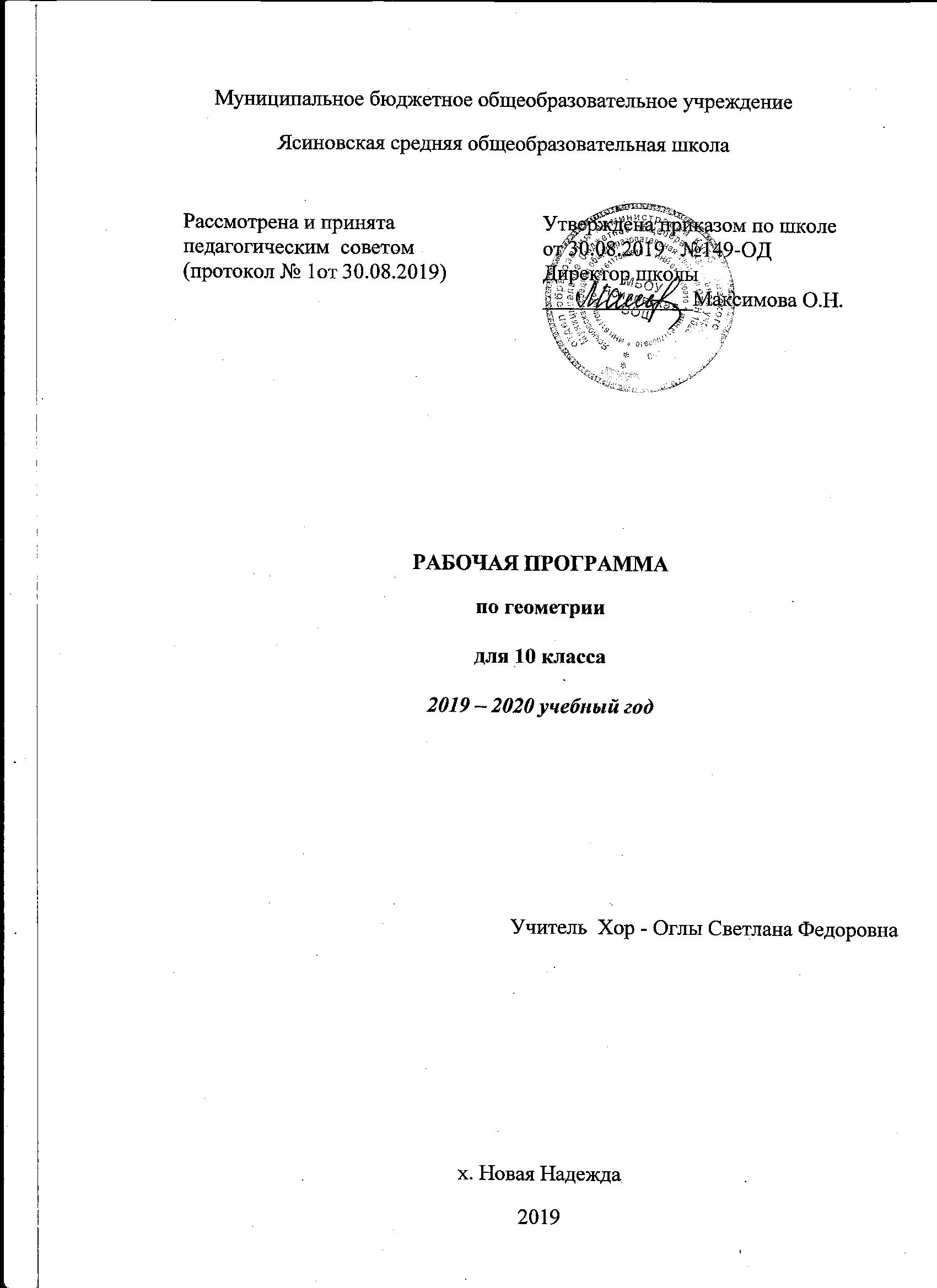 1.ПОЯСНИТЕЛЬНАЯ ЗАПИСКАРабочая программа по геометрии предназначена  для обучающихся 10 класса и составлена на основе следующих документов: Закон Российской Федерации «Об образовании в Российской Федерации» (статья 48) №273-ФЗ от 29.12.2012 года.ФГОС СОО (утвержден приказом Министерства образования и науки Российской Федерации от  17 мая 2012 г.,  N 413(с последующим изменениями).Примерная основная образовательная программа среднего общего образования.Сборник рабочих программ «Геометрия. Программы общеобразовательных учреждений. 10-11 классы»,   составитель: Т.А. Бурмистрова,   Москва «Просвещение» 2016.   Учебный план  МБОУ Ясиновской СОШ   на 2019-2020 учебный год.Положение МБОУ Ясиновской  СОШ   о рабочей программе учебных курсов, предметов, дисциплин (модулей).Образовательная программа общего образования МБОУ Ясиновской СОШ.Календарный учебный график МБОУ Ясиновской СОШ на 2019-2020 учебный год.          Для реализации программы используется УМК: : Геометрия, 10 – 11: Учеб. для общеобразоват. учреждений / Л.С. Атанасян, В.Ф. Бутузов, С.Б. Кадомцев и др. – 11 изд. – М. : Просвещение, 2018.  Согласно учебному плану МБОУ Ясиновской СОШ  всего на изучение геометрии в 10 классе отводится  70 часов.          На основании учебного плана, календарного графика МБОУ Ясиновской СОШ, расписания занятий на 2019-2020 учебный год, в связи с праздничными днями ( 24 февраля, 9 марта, 1-5 мая, 11 мая), данная программа составлена на 70 часов.2. ПЛАНИРУЕМЫ РЕЗУЛЬТАТЫ ОСВОЕНИЯ УЧЕБНОГО ПРЕДМЕТА.Личностные результаты:  - включающих готовность и способность обучающихся к саморазвитию,  личностному самоопределению и самовоспитанию в соответствии с общечеловеческими ценностями;- сформированность  их мотивации к обучению и целенаправленной познавательной деятельности, системы значимых социальных и межличностных отношений, ценностно-смысловых установок; - способность ставить цели и строить жизненные планы;- готовность и способность к самостоятельной, творческой и ответственной деятельности;- навыки сотрудничества со сверстниками, детьми младшего возраста, взрослыми в образовательной, общественно полезной, учебно-исследовательской, проектной и другихвидах деятельности;- готовность и способность к образованию, в том числе самообразованию, на протяжении всей жизни; - сознательное отношение к непрерывному образованию как условию успешной профессиональной и общественной деятельности.Метапредметные результаты:- включающих освоенные обучающимися межпредметные понятия и универсальные учебные действия (регулятивные, познавательные, коммуникативные);-  самостоятельность в планировании и осуществлении учебной деятельности и организации учебного сотрудничества с педагогами и сверстниками; - способность к построению индивидуальной образовательной траектории, владение навыками учебно-исследовательской, проектной и социальной деятельности;- умение самостоятельно определять цели деятельности и составлять планы деятельности; самостоятельно осуществлять, контролировать и корректировать деятельность;- использовать все возможные ресурсы для достижения поставленных целей и реализации планов деятельности; - выбирать успешные стратегии в различных ситуациях;- умение продуктивно общаться и взаимодействовать в процессе совместной деятельности, учитывать позиции других участников деятельности, эффективно разрешать конфликты;- владение навыками познавательной, учебно-исследовательской и проектной деятельности, навыками разрешения проблем; - способность и готовность к самостоятельному поиску методов решения практических задач, применению различных методов познания;- готовность и способность к самостоятельной информационно- познавательной деятельности, включая умение ориентироваться в различных источниках информации, критически оценивать и интерпретировать информацию, получаемую из различных источников;- умение использовать средства информационных и коммуникационных технологий (далее – ИКТ) в решении когнитивных, коммуникативных и организационных задач с соблюдением требований эргономики, техники безопасности, гигиены, ресурсосбережения, правовых и этических норм, норм информационной безопасности;- владение навыками познавательной рефлексии как осознания совершаемых действий и мыслительных процессов, их результатов и оснований, границ своего знания и незнания, новых познавательных задач и средств их достижения.Предметные результаты: -включающих освоенные обучающимися в ходе изучения учебного предмета  виды деятельности по получению нового знания в рамках учебного предмета, его преобразованию и применению в учебных, учебно-проектных и социально-проектных ситуациях; - формирование математического типа мышления, владение геометрической  терминологией, ключевыми понятиями, методами и приёмами; - сформированность представлений о математике, о способах описания на математическом языке явлений реального мира;- сформированность представлений о математических понятиях, как о важнейших математических моделях, позволяющих описывать и изучать разные процессы и явления; понимание возможности аксиоматического построения математических теорий;- владение методами доказательств и алгоритмов решения; - умение их применять, проводить доказательные рассуждения в ходе решения задач;- владение основными понятиями о плоских и пространственных геометрических фигурах, их основных свойствах;- сформированность умения распознавать на чертежах, моделях и в реальном мире геометрические фигуры;- применение изученных свойств геометрических фигур и формул для решения геометрических задач и задач с практическим содержанием;- владение навыками использования готовых компьютерных программ при решении задач.Использовать приобретенные знания и умения в практической  деятельности и повседневной жизни для:-исследования (моделирования) несложных практических ситуаций на основе изученных формул и свойств фигур;-вычисления длин, площадей и объемов реальных объектов при решении практических задач, используя при необходимости справочники и вычислительные устройстваВ результате изучения геометрии  обучающийся научится:распознавать на чертежах и моделях пространственные формы; соотносить трехмерные объекты с их описаниями, изображениями;описывать взаимное расположение прямых и плоскостей в пространстве, аргументировать свои суждения об этом расположении;анализировать в простейших случаях взаимное расположение объектов в пространстве;изображать основные многогранники и круглые тела, выполнять чертежи по условиям задач;строить простейшие сечения куба, призмы, пирамиды;решать планиметрические и простейшие стереометрические задачи на нахождение геометрических величин      (длин, углов, площадей, объемов);использовать при решении стереометрических задач планиметрические факты и методы;проводить доказательные рассуждения в ходе решения задач.Обучающийся получит возможность: решать жизненно практические задачи, самостоятельно приобретать и применять знания в различных ситуациях, работать в группах; аргументировать и отстаивать свою точку зрения;уметь слушать  других, извлекать учебную информацию на основе сопоставительного анализа  объектов;  пользоваться предметным указателем  энциклопедий  и справочников для нахождения  информации; самостоятельно действовать в ситуации неопределённости при решении актуальных для них  проблем; узнать значение математической науки для решения задач, возникающих в теории и практике; широту и в то же время ограниченность применения математических методов к анализу и исследованию процессов и явлений в природе и обществе; узнать значение практики и вопросов, возникающих в самой математике для формирования и развития математической науки; историю развития возникновения и развития геометрии;применять универсальный характер законов логики математических рассуждений, их применимость во всех областях человеческой деятельности;  вероятностный характер различных процессов окружающего мира.3. СОДЕРЖАНИЕ УЧЕБНОГО ПРЕДМЕТА Введение. Аксиомы стереометрии и их следствия.Предмет стереометрии. Аксиомы стереометрии. Некоторые следствия из аксиом.      Основная цель – познакомить обучающихся с содержанием курса стереометрии, с основными понятиями и аксиомами, принятыми в данном курсе, вывести первые следствия из аксиом, дать представление о геометрических телах и их поверхностях, об изображении пространственных фигур на чертеже, о прикладном значении геометрии.      Изучение стереометрии должно базироваться на сочетании наглядности и логической строгости. Опора на наглядность – непременное условие успешного усвоения материала, и в связи с этим нужно уделить большое внимание правильному изображению на чертеже пространственных фигур. Однако наглядность должна быть пронизана строгой логикой. Курс стереометрии предъявляет в этом отношении более высокие требования к обучающимся. В отличие от курса планиметрии здесь уже с самого начала формулируются аксиомы о взаимном расположении точек, прямых и плоскостей в пространстве, и далее изучение свойств взаимного расположения прямых и плоскостей проходит на основе этих аксиом. Тем самым задается высокий уровень строгости в логических рассуждениях, который должен выдерживаться на протяжении всего курса.Параллельность прямых и плоскостей.Параллельность прямых, прямой и плоскости. Взаимное расположение двух прямых в пространстве. Угол между двумя прямыми. Параллельность плоскостей. Тетраэдр и параллелепипед.      Основная цель – сформировать представления учащихся о возможных случаях взаимного расположения двух прямых в пространстве (прямые пересекаются, прямые параллельны, прямые скрещиваются), прямой и плоскости (прямая лежит в плоскости, прямая и плоскость пересекаются, прямая и плоскость параллельны), изучить свойства и признаки параллельности прямых и плоскостей.       Особенность данного курса состоит в том, что уже в первой главе вводятся в рассмотрение тетраэдр и параллелепипед и устанавливаются некоторые их свойства. Это дает возможность отрабатывать понятия параллельности прямых и плоскостей (а в следующей главе также и понятия перпендикулярности прямых и плоскостей) на этих двух видов многогранников, что, в свою очередь, создает определенный задел к главе «Многогранники». Отдельный пункт посвящен построению на чертеже сечений тетраэдра и параллелепипеда, что представляется важным как для решения геометрических задач, так и, вообще, для развития пространственных представлений учащихся.       В рамках этой темы учащиеся знакомятся также с параллельным проектированием и его свойствами, используемыми при изображении пространственных фигур на чертеже.Перпендикулярность прямых и плоскостей.Перпендикулярность прямой и плоскости. Перпендикуляр и наклонные. Угол между прямой и плоскостью. Двугранный угол. Перпендикулярность плоскостей.      Основная цель – ввести понятия перпендикулярности прямых и плоскостей, изучить признаки перпендикулярности прямой и плоскости, двух плоскостей, ввести основные метрические понятия: расстояние от точки до плоскости, расстояние между параллельными плоскостями, между параллельными прямой и плоскостью, расстояние между скрещивающимися прямыми, угол между прямой и плоскостью, угол между двумя плоскостями, изучить свойства прямоугольного параллелепипеда.      Понятие перпендикулярности и основанные на нем метрические понятия (расстояния, углы) существенно расширяют класс стереометрических задач, появляются много задач на вычисление, широко использующих известные факты из планиметрии.Многогранники.Понятие многогранника. Призма. Пирамида. Правильные многогранники.      Основная цель – познакомить обучающихся с основными видами многогранников (призма, пирамида, усеченная пирамида), с формулой Эйлера для выпуклых многогранников, с правильными многогранниками и элементами их симметрии.      С двумя видами многогранников – тетраэдром и параллелепипедом – обучающиеся уже знакомы. Теперь эти представления расширяются. Многогранник определяется как поверхность, составленная из многоугольников и ограничивающая некоторое геометрическое тело (его тоже называют многогранником). В связи с этим уточняется само понятие геометрического тела, для чего вводится еще ряд новых понятий (граничная точка фигуры, внутренняя точка и т. д.). Усвоение их не является обязательным для всех обучающихся, можно ограничиться наглядными представлениями о многогранниках.5. Заключительное повторение курса геометрии 10 класса. 4. ТЕМАТИЧЕСКОЕ ПЛАНИРОВАНИЕ.5. КАЛЕНДАРНО-ТЕМАТИЧЕСКОЕ ПЛАНИРОВАНИЕ.№ТемаКол-во часов1Введение. Аксиомы стереометрии и их следствия.52Глава I. Параллельность прямых и плоскостей.213Глава II. Перпендикулярность прямых и плоскостей.204Глава III. Многогранники.175Обобщение изученного материала. Итоговый контроль.7Всего70№ДатаТема урокаКол-во часовВведение. Аксиомы стереометрии и их следствия.5105.09.2019г.Предмет стереометрии. Аксиомы стереометрии.1206.09Некоторые следствия из аксиом.1312.09Решение задач на применение аксиом стереометрии и их следствий.1413.09Решение задач на применение аксиом стереометрии и их следствий. 1519.09Контрольная №1 по теме «Аксиомы стереометрии и их следствия».1Глава 1. Параллельность прямых и плоскостей.21Тема 1. Параллельность прямых, прямой и плоскости.4620.09Параллельные прямые в пространстве. Параллельность трёх прямых.1726.09Параллельность прямой и плоскости.1827.09Решение задач на параллельность прямой и плоскости.1903.10Решение задач на параллельность прямой и плоскости. 1Тема 2. Взаимное расположение прямых в пространстве. Угол между двумя прямыми.51204.10Скрещивающиеся прямые.11110.10Угол с сонаправленными сторонами. Угол между прямыми.11211.10Решение задач на взаимное расположение прямых в пространстве.11317.10Решение задач на определение угла между прямыми.11418.10Решение задач.11524.10Контрольная работа №2 по теме ««Параллельность прямых,  прямой и плоскости».1Тема 3. Параллельность плоскостей.31625.10Параллельные плоскости. Свойства параллельных плоскостей.11707.11Параллельные плоскости. Свойства параллельных плоскостей.11808.11Решение задач.1Тема 4. Тетраэдр и параллелепипед.61914.11Тетраэдр.12015.11Параллелепипед.12121.11Задачи на построение сечений.12222.11Задачи на построение сечений.12328.11Решение задач.12429.11Решение задач.12505.12Контрольная работа №3 по теме « Параллельность плоскостей».12606.12Зачёт по теме «Параллельность в пространстве».1Глава 2. Перпендикулярность прямых и плоскостей.20Тема 1. Перпендикулярность прямых и плоскостей.62712.12Перпендикулярные прямые в пространстве. Параллельные прямые, перпендикулярные к плоскости.12813.12Признак перпендикулярности прямой к плоскости.12919.12Теорема о прямой, перпендикулярной к плоскости.13020.12Решение задач на перпендикулярность прямой и плоскости.13126.12Решение задач на перпендикулярность прямой и плоскости.13227.12Решение задач на перпендикулярность прямой и плоскости.1Тема 2. Перпендикуляр и наклонные. Угол между прямой и плоскостью.63310.01.2020г.Расстояние от точки до прямой. Теореме о трёх перпендикулярах.13416.01Угол между прямой и плоскостью.13517.01Решение задач на применение теоремы о трёх перпендикулярах, на угол между прямой и плоскостью.13623.01Решение задач на применение теоремы о трёх перпендикулярах, на угол между прямой и плоскостью.13724.01Решение задач на применение теоремы о трёх перпендикулярах, на угол между прямой и плоскостью.13830.01Решение задач на применение теоремы о трёх перпендикулярах, на угол между прямой и плоскостью.1Тема 3. Двугранный угол. Перпендикулярность плоскостей.63931.01Двугранный угол. Признак перпендикулярности двух  плоскостей.14006.02Двугранный угол. Признак перпендикулярности двух  плоскостей.14107.02Прямоугольный параллелепипед.14213.02Прямоугольный параллелепипед.14314.02Решение задач.14420.02Решение задач.14521.02Контрольная работа №4  «Перпендикулярность прямых, прямой и плоскости»14627.02Зачёт по теме «Перпендикулярность прямых и плоскостей».1Глава 3. Многогранники.17Тема 1. Понятие многогранника. Призма.54728.02Понятие многогранника.14805.03Геометрическое тело. Теорема Эйлера.14906.03Призма.15012.03Призма.15113.03Пространственная теорема Пифагора.1Тема 2. Пирамида.55219.03Пирамида. 15320.03Правильная пирамида.15402.04Усечённая пирамида.15503.04Решение задач.15609.04Решение задач.1Тема 3. Правильные многогранники.55710.04Симметрия в пространстве. Понятие правильного многогранника.15816.04Элементы симметрии правильного многогранника.15917.04Решение задач по правильным многогранникам..16023.04Решение задач по правильным многогранникам.16124.04Решение задач по правильным многогранникам.16230.04Контрольная работа №5 по теме « Многогранники».16307.05Зачёт по теме «Многогранники. Площадь поверхности призмы и пирамиды».1Обобщение изученного материала. Итоговый контроль.76408.05Аксиомы стереометрии и их следствия.16515.05Параллельность прямых и плоскостей.16615.05Перпендикулярность прямых и плоскостей.16721.05Многогранники.16822.05Решение задач по курсу геометрии 10 класса.16928.05Годовая контрольная работа.17029.05Итоговый урок.1Всего70Рассмотрена на ШМО учителей(протокол № 1 от 29. 08. 2019) Руководитель ШМО учителей__________________________Согласовано: Заместитель директора по учебной работе_______________________Бормотова С.П. Дата: 29. 08. 2019